      Northern California Junior Hockey Association Board Meeting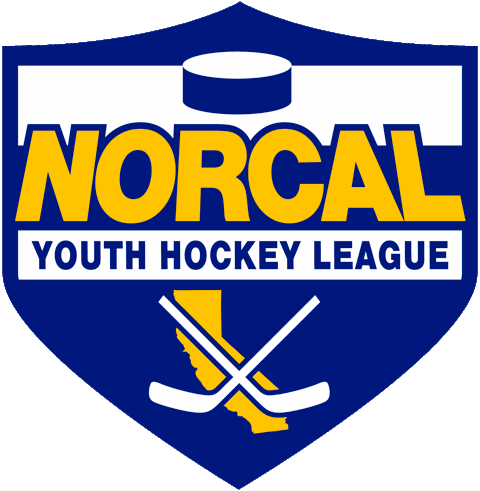               October 21st, 2020 @ 7:00pm –Via ZOOMMeeting called to order @ 7:05pm by Dan Granata.  Quorum was determined.Introductions made.Approval of November Minutes-    Meeting minutes approved email vote. ATTENDANCE: PRESIDENT –Dan GranataTryouts:  Motion made to accept the NORCAL calendar with the exception of Select Dates by Larry Cahn, second by Chris Hathaway.  Motion passed.In depth discussion took place regarding the tryout dates and Select Camp dates.Guidelines- Every rink must be operational.  If one rink in state is not, we would need to move to a digital tryout format.CAHA  BID PACKETS:  CAHA bid packets have been sent out to the rinks.  Please get bids back to Dan/Laura ASAP.Select Camp: Larry Cahn acting as Selects Camp Coordinator.  Laura Cahn to chair the committee.Need reps from the clubs to participate in the Selects Camp Committee. (SJ, SC, TRI-VLY, GSE)Need 1 or 2 more from the other organizations.  Please submit interested names to Laura Cahn.Per Larry:  Committee members need to know the make-up of CA hockey.Will be looking at all options and coming up with the best scenario.Will send to the executive board for vote.Selection process may occur virtually.Possible options:1) Date/multiple slots for age groups.2) Committee pick by application process3) Last year’s Select Camp- look at who advanced last year/still playing/advance this year.  Remaining would be by app process.GM UPDATES-Laura Cahn-  Planning for tryouts/teams forming as scheduled.Mites Jamboree- Plan on moving forward with teams/events.Discussion took place about the Mites and the virus presents alittle different situation for them.  Parents need to attend any games/practices with the player.Probably will not hold Jamborees per say, but maybe schedule games (6 or so?) 1 team vs 1 team.Mite committee to come up with some ideas to keep them playing and involved.Please complete the declarations page that Teresa had sent out if you haven’t, so we have an idea of where you stand.Placement Committee: Will be looking at club recommendations more than anything.  Please be honest and accurate in the descriptions of your teams.Tyler/Dan will be looking at the schedule to see how many games this season could be.  Possibly 10-15 games/some double headers hopefully.Please email Laura/CC Dan names if interested about being on the placement committee.GM Billing- fees to remain in general fun until season actually begins.FINANCIALS/Robert Grande-  No changes, OK financially.REGISTRAR UPDATES- Teresa Attebery- Tournament Roster/Travel Permit- Please submit both together.  Will not be approved without both.Billets:  Being looked at closely. Questionable:  Long commute and each club MUST have a Billet Coordinator.IHONC-Todd Llewellyn-Seminars held virtually last weekend.  Additional 2 scheduled, will be holding more.MITE JAMBOREE-Darren Attebery-NO REPORTOLD BUSINESSContact Listing-Contact listing has been updated. https://docs.google.com/spreadsheets/d/1U8XJjSXTRc-L9xJRwGzxs40RpLhx70rhnSridDXY1P0/edit?usp=sharingNEW BUSINESSLarry Cahn:  Tier ll Format-Discussion on format and limited number of weekends.Suggestion made to hold “Jamboree like” weekends due to short season.Will still have Covid limitations.Will have to develop “league wide” guidelines for games.Have to decide percentages of play…100/200/300?Games need to be scheduled fairly.Dan/Tyler to do mock up schedule for review.Suggested a Tier Committee.  Dan asked Chi to chair, Chi said yes.  Dan/Chi to discuss further at later date.Status of Goalie Coach- William Stone requested update on goalie coordinator/coach.  Dan to reach out to Tom who is investigating further.  William noted the importance of this position to NORCAL.DISCUSSIONSClosingMeeting adjourned @ 8:06pm motioned by Chi Tse, second by Chris Hathaway.Next Meeting Dates:November 17th, 2020 @ 7:15pmNameClub or RollIn AttendanceDan Granata/PRESIDENT  NORCAL President XLaura CahnNORCAL General ManagerX Suzanne SpradlingNORCAL Vice President                                      XDana OlenakNORCAL SecretaryXRobert GrandeNORCAL Treasurer X   Tyler ShaffarNORCAL Scheduler             XChris HathawayNORCAL Member-at-LargeXNORCAL Goalie DevelopmentTeresa AtteberyPACIFIC DISTRICT/ Roster ManagerX Darren AtteberyNORCAL Mite CoordinatorAndy DickersonNORCAL WebmasterMark MauroNORCAL Referee-in-ChiefX NORCAL SafeSportNORCAL Director of CoachesTodd LlewellynIHONC President             XChris HathawayCupertino - PresidentX    Adrian SmithFresno – President X     Alison Bailey/Hannah HannonBlack Stars -President  X Chi TseOakland Club PresidentX  Jason Stiles  Roseville Capital Thunder - PresidentX Chris Clima Santa Clara – President X  Robert Savoie/ShaneSan Jose - President / ProxyX  Chris PetrusSanta Rosa Club PresidentX Blaine MachartStockton –President              XKen Wood /Leticia DriesTahoe Grizzlies -PresidentX Cameron HigleyTri-Valley - PresidentX  George Caliando/Mark  San Francisco - PresidentX Larry Cahn Vacaville Jets-PresidentX William StoneGSEXOTHERS IN ATTENDANCEThomas EidtDave Curtis-Tri ValleyScott Roberts